Supplementary material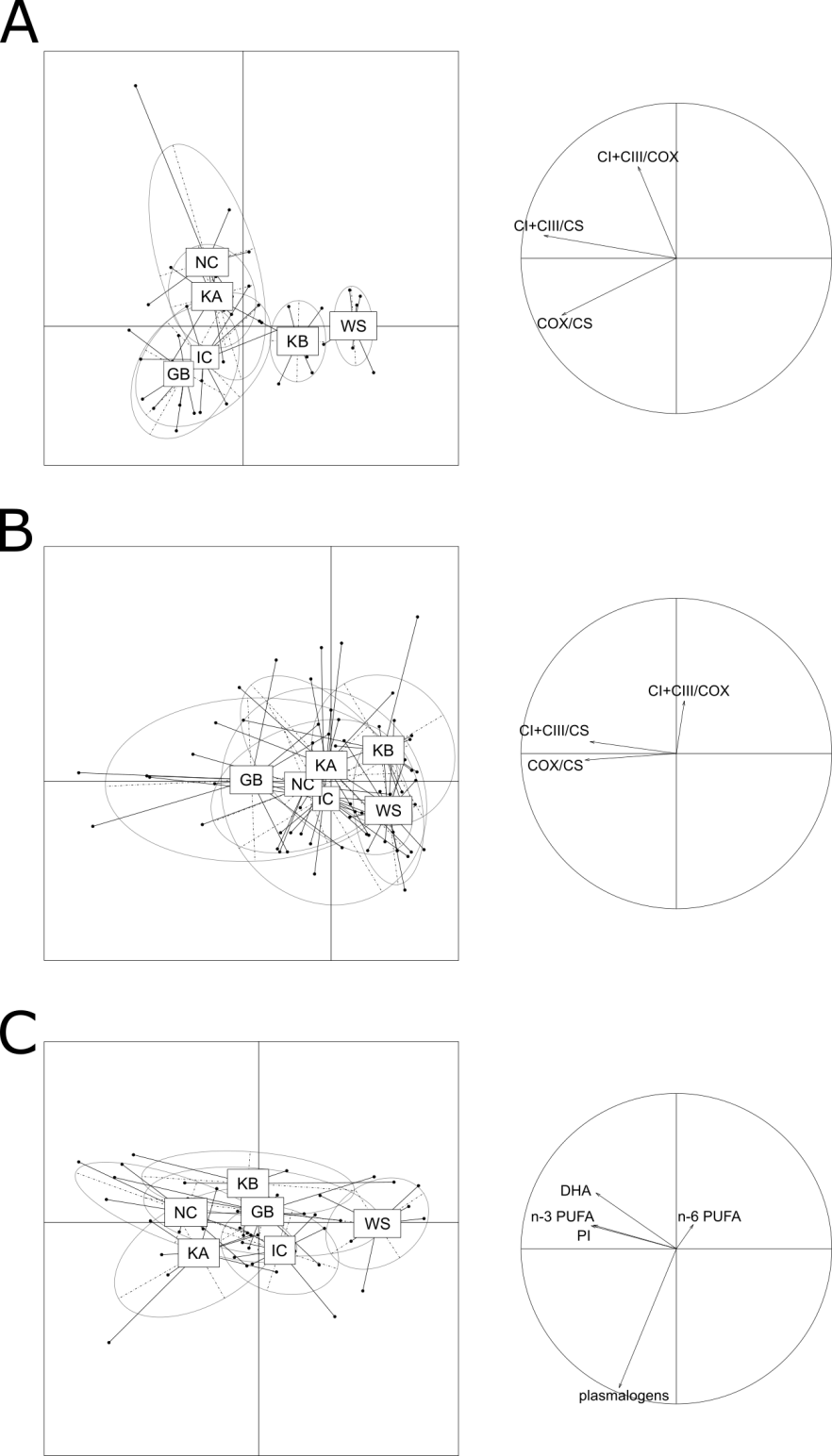 Supporting figure S1. Between group principal component analyses (PCA) on European populations (KB: Kiel Bay, KA: Kattegat, GB: German Bight, WS: White Sea, NC: Norwegian Coast and IC: Iceland) of Arctica islandica according to enzymatic activities in the gills (A), enzymatic activities in the mantle (B) and membrane lipids linked to longevity in the gills (C). Circle at the right of the plot describes the physiological meaning of axes 1 and 2 of between-groups PCA.Supporting figure S2. (A) Citrate synthase activity normalized by tissue fresh weight and (B) by mg of proteins from sampled A. islandica populations ranked from shortest- to longest-lived. Values are means ±SEM. Letters denote significant (p ˂ 0.05) differences between populations for gills (filled bars) and mantle (empty bars) tissues, while asterisks indicate significant differences between tissues (**: p ˂ 0.05, ***: p ˂ 0.001).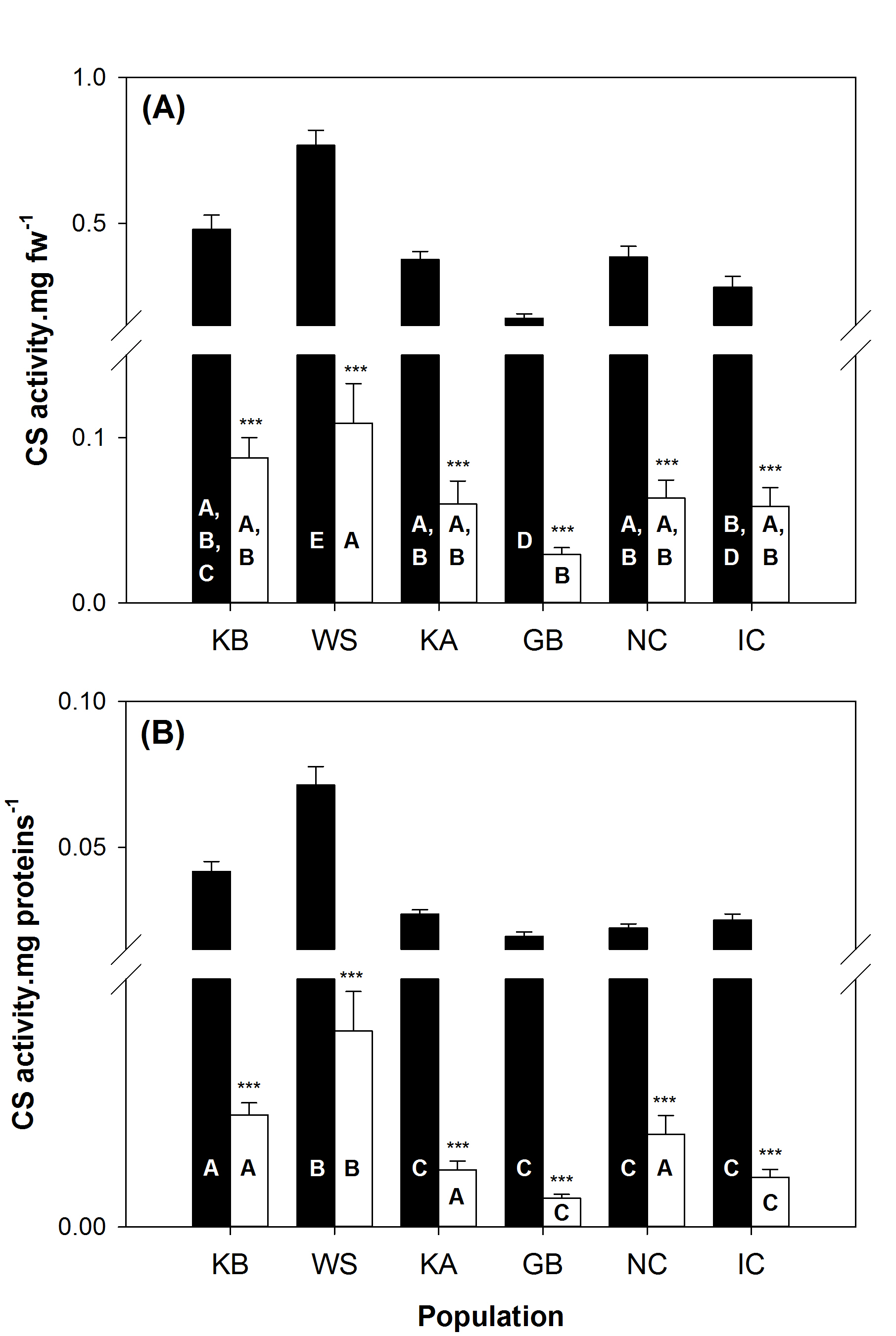 Table S1. Fatty acid and DMA composition (mol%) of phospholipids from gill mitochondria in european populations of Arctica islandicaTable S2. Fatty acid and DMA composition (mol%) of phospholipids from mantle mitochondria in european populations of Arctica islandicaKiel Bay (n = 9)White Sea (n = 8)Kattegat Sea (n = 9)German Bight (n =9)Norwegian Coast (n = 8)Icelandic Coast (n = 8)9:01.0 ± 0.32.1 ± 1.01.0 ± 0.32.0 ± 0.60.6 ± 0.11.0 ± 0.314:01.1 ± 0.21.5 ± 0.30.9 ± 0.11.3 ± 0.41.0 ± 0.10.9 ± 0.215:00.6 ± 0.10.5 ± 0.10.4 ± 0.10.6 ± 0.20.5 ± 0.10.4 ± 0.116:021.4 ± 1.818.6 ± 1.917.3 ±2.220.3 ± 2.419.4 ± 1.717.3 ± 1.317:00.8 ± 0.10.8 ± 0.10.9 ± 0.10.9 ± 0.11.1 ± 0.01.3 ± 0.118:022.3 ± 1.424.8 ± 2.917.6 ± 1.822.3 ± 2.119.9 ± 1.922.6 ± 2.218:1 n-132.1 ± 0.12.5 ± 0.33.9 ± 0.72.7 ± 0.42.2 ± 0.23.3 ± 0.318:1 n-9 1.6 ± 0.21.5 ± 0.21.4 ± 0.21.7 ± 0.21.5 ± 0.21.4 ± 0.118:1 n-70.6 ± 0.10.4 ± 0.10.9 ± 0.10.4 ± 0.10.9 ± 0.11.2 ± 0.218:2 n-60.5 ± 0.20.2 ± 0.10.3 ± 0.10.2 ± 0.10.4 ± 0.10.2 ± 0.120:1 n-111.1 ± 0.60.2 ± 0.10.2 ± 0.00.6 ± 0.30.3 ± 0.10.3 ± 0.120:1 n-90.2 ± 0.10.4 ± 0.20.4 ± 0.10.2 ± 0.00.3 ± 0.00.2 ± 0.120:1 n-71.0 ± 0.00.8 ± 0.11.1 ± 0.20.9 ± 0.11.1 ± 0.21.0 ± 0.120:2 n-60.7 ± 0.00.7 ± 0.10.7 ± 0.20.5 ± 0.00.9 ± 0.20.5 ± 0.120:3 n-62.0 ± 1.04.6 ± 1.62.3 ± 0.32.5 ± 1.22.1 ± 0.32.1 ± 0.520:4 n-61.7 ± 0.41.2 ± 0.21.7 ± 0.31.6 ± 0.21.3 ± 0.31.3 ± 0.220:5 n-33.6 ± 0.31.2 ± 0.43.8 ± 0.33.0 ± 0.55.0 ± 1.24.0 ± 0.322:4 n-61.1 ± 0.30.6 ± 0.10.7 ± 0.11.0 ± 0.20.5 ± 0.20.5 ± 0.122:5 n-60.7 ± 0.30.8 ± 0.20.5 ± 0.10.7 ± 0.20.7 ± 0.20.6 ± 0.122:5 n-30.4 ± 0.20.6 ± 0.11.0 ± 0.20.8 ± 0.21.0 ± 0.10.8 ± 0.222:6 n-38.1 ± 0.54.6 ± 1.07.4 ± 0.56.0 ± 0.67.1 ± 0.96.2 ± 0.5NMID 20:2 (Δ5, 11)7.1 ± 0.56.3 ± 1.67.6 ± 1.27.1 ± 0.76.7 ± 1.08.2 ± 0.6NMID 20:2 (Δ5, 13)1.6 ± 0.12.2 ± 0.33.5 ± 0.71.7 ± 0.12.0 ± 0.52.1 ± 0.3NMID 22:2 (Δ7, 13)1.1 ± 0.10.6 ± 0.10.9 ± 0.10.5 ± 0.10.6 ± 0.10.9 ± 0.1NMID 22:2 (Δ7, 15)0.3 ± 0.10.4 ± 0.20.0 ± 0.00.2 ± 0.10.2 ± 0.10.2 ± 0.1NMIT 22:3 (7, 13, 16)1.5 ± 0.84.5 ± 1.32.1 ± 0.82.5 ± 1.11.7 ± 0.31.9 ± 0.4DMA 16:0 0.2 ± 0.10.2 ± 0.10.1 ± 0.00.2 ± 0.00.1 ± 0.00.2 ± 0.1DMA 17:0 iso II 0.0 ± 0.00.1 ± 0.00.0 ± 0.00.0 ± 0.00.1 ± 0.00.0 ± 0.0DMA 17:00.1 ± 0.00.1 ± 0.00.0 ± 0.00.0 ± 0.00.1 ± 0.00.1 ± 0.0DMA 18:0 iso I0.7 ± 0.30.3 ± 0.20.6 ± 0.20.8 ± 0.20.7 ± 0.30.6 ± 0.2DMA 18:01.0 ± 0.51.7 ± 0.33.4 ± 0.52.2 ± 0.72.9 ± 0.52.4 ± 0.6DMA 19:0 iso0.3 ± 0.10.8 ± 0.20.5 ± 0.10.3 ± 0.10.5 ± 0.10.5 ± 0.1DMA 20:1 iso II0.0 ± 0.00.0 ± 0.00.0 ± 0.00.0 ± 0.00.0 ± 0.00.0 ± 0.0DMA 20:19.6 ± 0.57.6 ± 1.012.4 ± 1.59.1 ± 0.810.2 ± 1.012.0 ± 0.8Branched FA2.6 ± 0.31.9 ± 0.42.6 ± 0.22.1 ± 0.53.2 ± 0.51.7 ± 0.3Fatty acids ˂ 0.5%2.3 ± 0.34.5 ± 1.43.1 ± 0.43.4 ± 0.93.4 ± 0.43.5 ±0.3SFA50.2 ± 2.351.7 ± 3.740.7 ± 3.950.5 ± 3.046.0 ± 2.846.0 ± 3.0MUFA6.5 ± 0.75.7 ± 0.78.0 ± 0.86.5 ± 0.56.4 ± 0.47.4 ± 0.2PUFA31.0 ± 1.730.7 ± 3.033.6 ± 2.129.9 ± 2.031.3 ± 1.830.3 ± 1.8n-6 PUFA6.7 ± 1.08.1 ± 1.56.1 ± 1.06.5 ± 1.25.9 ± 0.65.1 ± 0.5n-3 PUFA12.6 ± 0.86.7 ± 1.512.5 ± 0.810.4 ± 1.213.9 ± 1.711.5 ± 0.9n-3 PUFA (%PUFA)41.2 ± 2.422.2 ± 3.737.6 ± 2.435.3 ± 3.843.7 ± 3.738.0 ± 1.7PUFA (without NMI)19.3 ± 1.114.8 ± 1.918.6 ± 1.316.9 ± 1.419.8 ± 1.716.7 ± 1.2NMI total11.7 ± 0.815.8 ± 2.315.0 ± 1.213.0 ± 1.111.6 ± 0.613.7 ± 0.9NMI (%PUFA)37.6 ± 1.151.0 ± 4.144.4 ± 2.043.8 ± 2.737.5 ± 2.245.1 ± 1.6DMA ˂ 0.5%0.1 ± 0.10.2 ± 0.20.0 ± 0.00.2 ± 0.10.0 ± 0.016.3 ± 1.4Branched DMA (iso)1.2 ± 0.41.9 ± 0.21.5 ± 0.31.4 ± 0.41.7 ± 0.61.2 ± 0.2DMA total12.3 ± 1.012.0 ± 0.917.7 ± 2.213.1 ± 1.316.3 ± 1.916.3 ± 1.4Unsaturation index135.2 ± 6.3115.9 ± 10.8143.4 ± 7.6125.4 ± 7.4137.5 ± 9.0130.6 ± 7.7Peroxidation index116.0 ± 5.577.5 ± 10.3113.9 ± 5.799.2 ± 7.8117.9 ± 11.2102.0 ± 7.2MRL (years)365371150300507Kiel Bay (n = 9)White Sea (n = 7)Kattegat Sea (n = 9)German Bight (n = 9)Norwegian Coast (n = 9)Icelandic Coast (n = 8)9:01.2 ± 0.21.23 ± 0.31.6 ± 0.71.2 ± 0.30.7 ± 0.21.8 ± 0.814:01.0 ± 0.21.7 ± 0.30.8 ± 0.21.5 ± 0.21.0 ± 0.11.5 ± 0.215:00.6 ± 0.10.7 ± 0.20.5 ± 0.10.9 ± 0.10.6 ± 0.10.7 ± 0.116:018.7 ± 2.025.1 ± 3.118.6 ± 1.219.9 ± 1.517.4 ± 1.620.5 ± 2.017:01.0 ± 0.10.8 ± 0.10.8 ± 0.10.9 ± 0.11.1 ± 0.11.0 ± 0.118:020.4 ± 2.025.3 ± 3.124.6 ± 1.923.2 ± 2.418.5 ± 1.225.4 ± 2.418:1 n-131.6 ± 0.20.9 ± 0.21.5 ± 0.21.3 ± 0.11.9 ± 0.21.5 ± 0.318:1 n-9 2.0 ± 0.21.9 ± 0.22.0 ± 0.12.8 ± 0.42.2 ± 0.21.8 ± 0.118:1 n-70.6 ± 0.10.6 ± 0.20.8 ± 0.10.7 ± 0.31.0 ± 0.10.8 ± 0.118:2 n-60.4 ± 0.20.3 ± 0.10.5 ± 0.30.3 ± 0.10.6 ± 0.20.5 ± 0.220:1 n-110.2 ± 0.20.5 ± 0.40.4 ± 0.20.6 ± 0.30.2 ± 0.11.0 ± 0.920:1 n-90.4 ± 0.20.2 ± 0.00.4 ± 0.10.2 ± 0.10.2 ± 0.10.2 ± 0.020:1 n-70.7 ± 0.10.7 ± 0.10.9 ± 0.11.0 ± 0.10.9 ± 0.10.9 ± 0.120:2 n-61.0 ± 0.30.5 ± 0.11.8 ± 0.90.3 ± 0.11.1 ± 0.40.7 ± 0.120:3 n-64.6 ± 1.34.1 ± 1.32.3 ± 0.84.2 ± 1.82.8 ± 0.73.8 ± 1.120:4 n-61.6 ± 0.41.7 ± 0.53.3 ± 0.71.5 ± 0.41.5 ± 0.31.5 ± 0.420:5 n-34.0 ± 0.72.8 ± 0.64.7 ± 0.64.0 ± 0.66.8 ± 0.62.9 ± 0.522:4 n-61.2 ± 0.50.6 ± 0.20.8 ± 0.41.3 ± 0.61.1 ± 0.40.4 ± 0.122:5 n-61.2 ± 0.21.1 ± 0.30.8 ± 0.21.9 ± 1.00.6 ± 0.31.5 ± 0.622:5 n-30.9 ± 0.10.7 ± 0.21.0 ± 0.20.5 ± 0.10.9 ± 0.20.7 ± 0.222:6 n-310.2 ±1.17.4 ± 1.68.7 ± 1.29.3 ± 1.310.3 ± 0.85.6 ± 0.7NMID 20:2 (Δ5, 11)4.5 ± 0.83.1 ± 0.83.7 ± 0.54.1 ± 0.77.5 ± 0.83.8 ± 0.8NMID 20:2 (Δ5, 13)1.7 ± 0.31.3 ± 0.32.2 ± 0.51.3 ± 0.21.4 ± 0.11.4 ± 0.2NMID 22:2 (Δ7, 13)0.7 ± 0.20.6 ± 0.10.9 ± 0.60.3 ± 0.10.7 ± 0.30.4 ± 0.1NMID 22:2 (Δ7, 15)0.1 ± 0.10.3 ± 0.20.3 ± 0.10.4 ± 0.20.0 ± 0.00.8 ± 0.7NMIT 22:3 (7, 13, 16)3.1 ± 1.33.6 ± 0.91.7 ± 0.73.5 ± 1.71.6 ± 0.54.2 ± 1.1DMA 16:0 0.2 ± 0.10.2 ± 0.00.2 ± 0.10.2 ± 0.10.2 ± 0.00.2 ± 0.1DMA 17:0 iso II 0.1 ± 0.00.1 ± 0.00.1 ± 0.00.0 ± 0.00.1 ± 0.00.0 ± 0.0DMA 17:00.0 ± 0.00.1 ± 0.00.0 ± 0.00.0 ± 0.00.1 ± 0.00.1 ± 0.0DMA 18:0 iso I1.0 ± 0.41.0 ± 0.30.9 ± 0.30.7 ± 0.40.7 ± 0.30.1 ± 0.0DMA 18:01.8 ± 0.41.1 ± 0.31.7 ± 0.40.9 ± 0.32.3 ± 0.51.7 ± 0.5DMA 19:0 iso0.5 ± 0.10.4 ± 0.10.4 ± 0.10.1 ± 0.00.5 ± 0.10.2 ± 0.1DMA 20:1 iso II0.0 ± 0.00.0 ± 0.00.0 ± 0.00.0 ± 0.00.1 ± 0.10.3 ± 0.3DMA 20:18.0 ± 1.15.0 ± 1.27.2 ± 0.96.8 ± 1.09.3 ± 0.96.0 ± 0.8Branched FA2.5 ± 0.392.0 ± 0.32.1 ± 0.22.2 ± 0.41.7 ± 0.21.4 ± 0.2Fatty acids ˂ 0.5%3.4 ± 0.572.7 ± 0.44.0 ± 1.22.2 ± 0.43.6 ± 0.64.6 ± 1.4SFA45.6 ± 3.457.4 ± 6.349.5 ± 2.750.4 ± 2.041.5 ± 2.252.8 ± 3.5MUFA5.3 ± 0.44.8 ± 0.55.9 ± 0.46.6 ± 0.76.4 ± 0.36.3 ± 1.0PUFA36.6 ± 2.229.1 ± 4.233.6 ± 1.733.6 ± 1.938.1 ± 1.130.8 ± 3.0n-6 PUFA10.0 ± 1.58.4 ± 1.39.4 ± 1.49.5 ± 1.67.6 ± 0.98.3 ± 0.8n-3 PUFA15.8 ± 1.511.3 ± 2.315.1 ± 1.514.3 ± 1.719.0 ± 1.49.7 ± 1.2n-3 PUFA (%PUFA)44.3 ± 4.437.9 ± 4.645.0 ± 3.943.5 ± 5.049.7 ± 3.132.3 ± 4.1PUFA (without NMI)25.9 ± 1.519.7 ± 2.924.5 ± 1.123.8 ± 1.526.6 ± 1.418.0 ± 1.4NMI total10.8 ± 1.29.4 ± 1.39.1 ± 1.09.8 ± 1.111.5 ± 1.012.8 ± 2.0NMI (%PUFA)29.0 ± 2.032.7 ± 1.726.8 ± 2.229.1 ± 2.630.3 ± 2.840.4 ± 3.6DMA ˂ 0.5%0.0 ± 0.00.2 ± 0.20.1 ± 0.10.2 ± 0.10.0 ± 0.00.1 ± 0.1Branched DMA (iso)2.0 ± 0.62.0 ± 0.41.7 ± 0.41.2 ± 0.51.7 ± 0.51.7 ± 0.3DMA total12.4 ± 2.18.7 ± 1.710.9 ± 1.39.5 ± 0.614.0 ± 1.910.1 ± 1.5Unsaturation index160.9 ± 8.5125.2 ± 19.2148.4 ± 8.2151.8 ± 8.0170.1 ± 5.5125.8 ± 9.9Peroxidation index145.0 ± 10.9109.6 ± 18.6138.1 ± 11.2138.2 ± 12.2157.0 ± 8.999.1 ± 6.9MRL (years)365371150300507